Publicado en Valladolid, España  el 30/01/2020 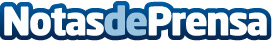 Repara tu Deuda Abogados cancelan 86.600 eur en Valladolid con La Ley de la Segunda OportunidadLos abogados líderes en España en la Ley de Segunda Oportunidad se adaptan a las posibilidades económicas de sus clientesDatos de contacto:Isabel Rubio91 401 26 96 Nota de prensa publicada en: https://www.notasdeprensa.es/repara-tu-deuda-abogados-cancelan-86-600-eur Categorias: Nacional Derecho Finanzas Castilla y León http://www.notasdeprensa.es